montag, 11. februar 2019___________________________________________________________________________________________________________________ZUM TEILEN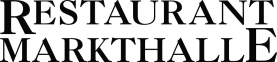 VORSPEISENHAUPTGÄNGEKLASSIKERSPECIALSCHARCUTERIE-BRETT mostbröckli, parmaschinken, mortadella piccante, gemüsepickles / schweiz, italien	29.00SEAFOOD-PLATTE eden-shrimps, ceviche, tatar, sashimi, austern, polpo 	80.00AUSTERN wild / niederlande	3 stk.  15.00  /  6 stk.  28.50AUSTERN tsarskaya / frankreich	3 stk.  17.00  /  6 stk.  32.00MARKTSALAT blattsalate, gemüse, hausdressing / vegetarisch	teller  9.50  /  schüssel  14.00BÜFFELMOZZARELLA tomatenkonfitüre, rucolapesto, pinienkerne / vegetarisch	13.50CARAMELISIERTER GEISSENFRISCHKÄSE kürbis, haselnüsse, bergamotte, portulak	13.50GEFÜLLTE DATTELN sesam-nuss-füllung, pistazien, couscous, orange, joghurt, minzpesto / vegetarisch	14.50
HAUSGEBEIZTER LACHS birnen, vinaigrette, rauchmandeln / schottland	15.50CEVICHE vom buntbarsch / süsskartoffelchips, maiskolben / indonesien	16.50JACOBSMUSCHELN blumenkohl, olivenschrot, zitronenzeste, tomate / nordost atlantik	19.50MARKKNOCHEN röstbrot, schalotten, kräuter-basilikumsalz/ schweiz	13.50RANDEN-RISOTTO meerrettich, geissenfrischkäse, haselnüsse, portulak / vegetarisch	28.00ONSEN-EIER wirzgemüse, polenta, pilze, portulak / vegetarisch	25.00POLPOARM grilliert / kürbispüree, sepia-gnocchi, with beech, yuzu / spanien	38.00LOUP DE MER-FILET topinamburpüree, cima di rapa, hummerschaum, peperoncini / griechenland	37.00SMOKED PULLED PORK burger, cheddar, bbq-sauce, selleriepüree , granatapfel / schweiz	28.00MAISPOULARDENBRUST süsskartoffelpüree, wurzelwerk, pimientos, chorizo / frankreich	32.00ANGUS-RINDSGULASCH spätzle, hausgemachtes chiliöl, sauerrahm / schweiz	35.00LAMMRÜCKEN orientalischer bulgur, fenchel, tamarind sauce / pré salé, irland	38.00RINDSTATAR toast, butter / schweiz	100g  19.50  /  200g  34.50
HACKTÄTSCHLI rind & kalb / röstzwiebeln, kartoffelpüree, jus / schweiz	27.00GANZE FORELLE salzkartoffeln, mandelbutter, sepiasalz / schweiz     	29.00ANGUS-RIB-EYE STEAK  café de paris, rosmarinkartoffeln / schweiz     	48.00KALBS SALTIMBOCCA weisswein risotto, wurzelgemüse, jus / schweiz	27.50GANZE FISCHEGROSSES PIÈCESDorade / 800g	zucht / griechenland	 65.00Lammrack / 550g	chorizokruste / pré salé, irland	80.00Loup de mer / 800g	zucht / griechenland	 70.00Angus-Côte-de-Boeuf / 750g	chimichurri, jus / schweiz	100.00in der salzkruste 	 6.00Châteaubriand / 500g	kalbsjus / schweiz	100.00BEILAGENGEMÜSEFregola Sarda	6.50Knollengemüse	6.00Risotto	6.00Cima di Rapa	6.50Pommes Allumettes 	7.50Fenchel	6.00